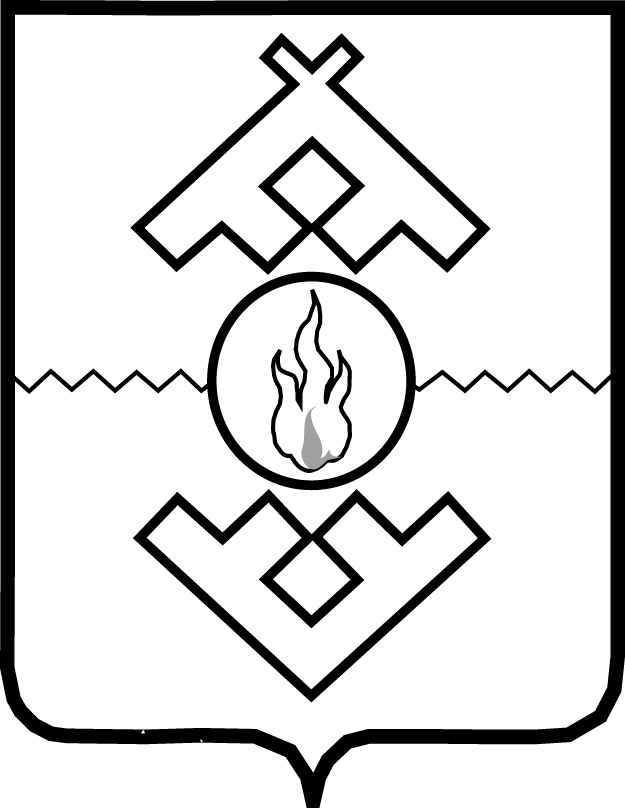 Департамент здравоохранения, труда и социальной защиты населения Ненецкого автономного округаПРИКАЗот   декабря 2020 г. № г. Нарьян-МарОб утверждении государственного задания государственному бюджетному учреждению социального обслуживания системы социальной защиты населения Ненецкого автономного округа «Пустозерский дом-интернат для престарелых и инвалидов» на 2020 год и на плановый период 2021 и 2022 годовВ соответствии с постановлением Администрации Ненецкого автономного округа от 02.02.2016 № 17-п «Об утверждении Положения о формировании государственного задания в отношении государственных учреждений Ненецкого автономного округа и финансового обеспечения выполнения государственного задания», ПРИКАЗЫВАЮ:Утвердить государственное задание на оказание государственных услуг 
и работ государственному бюджетному стационарному учреждению социального обслуживания системы социальной защиты населения Ненецкого автономного округа «Пустозерский дом-интернат для престарелых и инвалидов» на 2020 год и на плановый период 2021 и 2022 годов согласно Приложению.Признать утратившим силу:приказ Департамента здравоохранения, труда и социальной защиты населения Ненецкого автономного округа от 22.08.2019 № 44 «Об утверждении государственного задания на 2020 год и на плановый период 2021 и 2022 годов 
ГБСУ НАО «Пустозерский дом-интернат для престарелых и инвалидов»;приказ Департамента здравоохранения, труда и социальной защиты населения Ненецкого автономного округа от 27.12.2019 № 72 «О внесении изменений 
в государственное задание на 2020 год и плановый период 2021 и 2022 годов 
ГБСУ НАО «Пустозерский дом-интернат для престарелых и инвалидов»;приказ Департамента здравоохранения, труда и социальной защиты населения Ненецкого автономного округа от 18.03.2020 № 16 «О внесении изменений 
в государственное задание на 2020 год и плановый период 2021 и 2022 годов 
ГБСУ НАО «Пустозерский дом-интернат для престарелых и инвалидов».Настоящий приказ вступает в силу через десять дней после 
его официального опубликования.Руководитель Департамента здравоохранения, труда и социальной защиты населенияНенецкого автономного округа                                                                     С.А. СвиридовПриложение к приказу Департамента здравоохранения, труда и социальной защиты населения Ненецкого автономного округаот 22.08.2019 № 44«Об утверждении государственного задания государственному бюджетному учреждению социального обслуживания системы социальной защиты населения Ненецкого автономного округа «Пустозерский дом-интернат для престарелых и инвалидов» на 2020 год и на плановый период 2021 и 2022 годов»Государственное заданиена 2020 год и на плановый период 2021 и 2022 годовЧасть I. Сведения об оказываемых государственных услугахРаздел I3. Показатели, характеризующие объем и (или) качество государственной услуги.3.1. Показатели, характеризующие качество государственной услуги:3.2. Показатели, характеризующие объем государственной услуги:4. Нормативные правовые акты, устанавливающие размер платы (цену, тариф) либо порядок ее (его) установления:5. Порядок оказания государственной услуги.5.1. Нормативные правовые акты, регулирующие порядок оказаниягосударственной услуги: Федеральный закон № 184-ФЗ от 06.10.1999г. «Об общих принципах организации законодательных (представительных) и исполнительных органов власти субъектов Российской Федерации»;Федеральный закон № 181-ФЗ от 24.11.1995г. «О социальной защите инвалидов в Российской Федерации»;Федеральный закон № 442-ФЗ от 28.12.2013г. «Об основах социального обслуживания граждан в Российской Федерации»;Закон Ненецкого автономного округа № 26-оз от 08.12.2014г. «О перечне социальных услуг, предоставляемых поставщиками социальных услуг в Ненецком автономном округе»;Постановление Администрации Ненецкого автономного округа № 487-п от 16.12.2014г. «Об утверждении Порядка предоставления социальных услуг поставщиками социальных услуг в Ненецком автономном округе»;Постановление Администрации Ненецкого автономного округа № 272-п от 02.12.2011г. «Об утверждении Перечня услуг, которые являются необходимыми и обязательными для предоставления государственных услуг органами исполнительной власти Ненецкого автономного округа и оказываются организациями, участвующими в предоставлении государственных услуг, и утверждение порядка определения размера оплаты за их оказание»;Постановление Администрации Ненецкого автономного округа № 27 от 05.02.2014г. «Об установлении государственных стандартов социального обслуживания населения».5.2. Порядок   информирования потенциальных потребителей государственной услуги:Часть 3. Прочие сведения о государственном заданииОснования (условия и порядок) для досрочного прекращения выполнения государственного задания: Принятие решения о ликвидации, реорганизации, перепрофилировании;Исключение функций учреждения по оказанию государственной услуги;Исключение государственной услуги их ведомственного перечня;Приостановление деятельности учреждения в соответствии с предписанием контролирующих органов (Роспотребнадзора, Росздравнадзора и т.д.);Введение ограничительных мероприятий (карантина) на основании предписаний главных государственных санитарных врачей;Чрезвычайные ситуации природного и техногенного характера, препятствующие оказанию государственной услуги.2. Иная информация, необходимая для выполнения (контроля за выполнением) государственного задания: нет.3. Порядок контроля за выполнением государственного задания:4. Требования к отчетности о выполнении государственного задания.4.1. Периодичность представления отчетов о выполнении государственного задания: 1 раз в квартал.4.2. Сроки представления отчетов о выполнении государственного задания: Исполнитель задания предоставляет отчеты о выполнении задания в форме промежуточных квартальных отчетов (до 15-го числа месяца, следующего после завершения квартала) и итогового годового отчета (до 15 января следующего года)4.2.1. Сроки представления предварительного отчета о выполнении государственного задания: Исполнитель задания предоставляет предварительный отчет о выполнении задания не позднее 20 ноября.4.3. Иные требования к отчетности о выполнении государственного задания: Отчеты включают информацию по следующим показателям за отчетный период:Количество клиентов, снятых с обслуживания по причинам отпуска, лечения и т.п. на срок более месяца (включая умерших);Количество клиентов, которым в течении отчетного периода оформлены индивидуальные программы реабилитации;Количество клиентов, находящихся на постоянном постельном режиме;Количество обоснованных жалоб со стороны проживающих на качество предоставления стационарного социального обслуживания;Виды лечебно-трудовой деятельности, организованные для клиентов с целью социально-трудовой реабилитации;Количество клиентов, участвующих в лечебно-трудовой реабилитации в течении отчетного периода;Количество проверок надзорными органами, результаты проверок.5. Иные показатели, связанные с выполнением государственного задания: нет.________________Коды                                          Форма по ОКУД0506001                                  Дата начала действия                            Дата окончания действияНаименование государственного учрежденияГосударственное бюджетное стационарное учреждение социального обслуживания системы социальной защиты населения Ненецкого автономного округа «Пустозерский дом-интернат для престарелых и инвалидов»                            Код по сводному реестру622Щ2793Вид деятельности государственного учрежденияДеятельность по уходу за престарелыми и инвалидами с обеспечением проживания                                                   По ОКВЭД87.31Вид деятельности государственного учреждения                                                   По ОКВЭДВид деятельности государственного учреждения                                                   По ОКВЭД1. Наименование государственной услугипредоставление социального обслуживания в стационарной форме включая оказание: социально-бытовых услуг, социально-медицинских услуг, социально-психологических услуг, социально-педагогических услуг, социально-трудовых услуг, социально-правовых услуг, услуг в целях повышения коммуникативного потенциала получателей социальных услуг, имеющих ограничения жизнедеятельности, в том числе детей-инвалидов.Код по общерос-сийскому перечню или региональ-ному перечню22.045.02. Категории потребителей государственной услугигражданин полностью или частично утративший способность либо возможности осуществлять самообслуживание, самостоятельно передвигаться, обеспечивать основные жизненные потребности в силу заболевания, травмы, возраста или наличия инвалидностиКод по общерос-сийскому перечню или региональ-ному перечню22.045.0Уни-каль-ный номер реест-ровой записи Показатель, характеризующий содержание государственной услугиПоказатель, характеризующий содержание государственной услугиПоказатель, характеризующий содержание государственной услугиПоказатель, характеризующий условия (формы) оказания государственной услугиПоказатель, характеризующий условия (формы) оказания государственной услугиПоказатель качества государственной услугиПоказатель качества государственной услугиПоказатель качества государственной услугиЗначение показателя качества государственной услугиЗначение показателя качества государственной услугиЗначение показателя качества государственной услугиДопустимые (возможные) отклонения от установленных показателей качества государственной услугиДопустимые (возможные) отклонения от установленных показателей качества государственной услугиУни-каль-ный номер реест-ровой записи Показатель, характеризующий содержание государственной услугиПоказатель, характеризующий содержание государственной услугиПоказатель, характеризующий содержание государственной услугиПоказатель, характеризующий условия (формы) оказания государственной услугиПоказатель, характеризующий условия (формы) оказания государственной услугиНаиме-нование показа-теля единица измерения по ОКЕИединица измерения по ОКЕИ2020 год (очеред-ной финан-совый год)2021 год (1-й год плано-вого перио-да)2022год (2-й год планово-го периода)в процен-тахв абсолют-ных показате-ляхУни-каль-ный номер реест-ровой записи Показатель, характеризующий содержание государственной услугиПоказатель, характеризующий содержание государственной услугиПоказатель, характеризующий содержание государственной услугиПоказатель, характеризующий условия (формы) оказания государственной услугиПоказатель, характеризующий условия (формы) оказания государственной услугиНаиме-нование показа-теля Наи-менова-ние код 2020 год (очеред-ной финан-совый год)2021 год (1-й год плано-вого перио-да)2022год (2-й год планово-го периода)в процен-тахв абсолют-ных показате-ляхУни-каль-ный номер реест-ровой записи ________ (наиме-нование показате-ля) ________ (наиме-нование показате-ля) ________ (наиме-нование показате-ля) ________ (наиме-нование показате-ля) ________ (наиме-нование показате-ля) Наиме-нование показа-теля Наи-менова-ние код 2020 год (очеред-ной финан-совый год)2021 год (1-й год плано-вого перио-да)2022год (2-й год планово-го периода)в процен-тахв абсолют-ных показате-лях1234567891011121314870000О.99.0.АЭ24АА00000Предоставление социального обслуживания в стационарной форме включая оказание социально-бытовых услуг, социально-медицинских услуг, социально-психологических услуг, социально-педагогических услуг, социально-трудовых услуг, социально-правовых услуг, услуг в целях повышения коммуникативного потенциала получателей социальных услуг, имеющих ограничения жизнедеятельности, в том числе детей-инвалидовГражданин полностью или частично утративший способность либо возможность осуществлять самообслуживание, самостоятельно передвигаться, обеспечивать основные жизненные потребности в силу заболевания, травмы, возраста или наличия инвалидностиОчноДоля получателей социальных услуг, получивших социальные услуги от общего числа получателей социальных услуг, находящихся на социальном обслуживании в организаци%744100100100870000О.99.0.АЭ24АА00000Предоставление социального обслуживания в стационарной форме включая оказание социально-бытовых услуг, социально-медицинских услуг, социально-психологических услуг, социально-педагогических услуг, социально-трудовых услуг, социально-правовых услуг, услуг в целях повышения коммуникативного потенциала получателей социальных услуг, имеющих ограничения жизнедеятельности, в том числе детей-инвалидовГражданин полностью или частично утративший способность либо возможность осуществлять самообслуживание, самостоятельно передвигаться, обеспечивать основные жизненные потребности в силу заболевания, травмы, возраста или наличия инвалидностиОчноКоличество нарушений санитарного законодательства в отчетном году, выявленных при проведении проверок%744000870000О.99.0.АЭ24АА00000Предоставление социального обслуживания в стационарной форме включая оказание социально-бытовых услуг, социально-медицинских услуг, социально-психологических услуг, социально-педагогических услуг, социально-трудовых услуг, социально-правовых услуг, услуг в целях повышения коммуникативного потенциала получателей социальных услуг, имеющих ограничения жизнедеятельности, в том числе детей-инвалидовГражданин полностью или частично утративший способность либо возможность осуществлять самообслуживание, самостоятельно передвигаться, обеспечивать основные жизненные потребности в силу заболевания, травмы, возраста или наличия инвалидностиОчноУкомплектованность организаций специалистами, оказывающими социальные услуги%744100100100Уникальный номер реестровой записи Показатель, характеризующий содержание государственной услугиПоказатель, характеризующий содержание государственной услугиПоказатель, характеризующий содержание государственной услугиПоказатель, характеризующий условия (формы) оказания государственной услугиПоказатель, характеризующий условия (формы) оказания государственной услугиПоказатель объема государственной услугиПоказатель объема государственной услугиПоказатель объема государственной услугиЗначение показателя объема государственной услугиЗначение показателя объема государственной услугиЗначение показателя объема государственной услугиРазмер платы (цена, тариф)Размер платы (цена, тариф)Размер платы (цена, тариф)Допустимые (возможные) отклонения от установленных показателей объема государствен-ной услугиДопустимые (возможные) отклонения от установленных показателей объема государствен-ной услугиУникальный номер реестровой записи Показатель, характеризующий содержание государственной услугиПоказатель, характеризующий содержание государственной услугиПоказатель, характеризующий содержание государственной услугиПоказатель, характеризующий условия (формы) оказания государственной услугиПоказатель, характеризующий условия (формы) оказания государственной услугиНаименова-ние пока-зателя единица измерения по ОКЕИединица измерения по ОКЕИ2020 год (оче-редной фи-нансо-вый год)2021 год (1-й год плано-вого перио-да)2022 год (2-й год плано-вого перио-да) 20__ год (оче-редной фи-нансо-вый год)20__ год (1-й год плано-вого перио-да)20__ год (2-й год плано-вого перио-да)в процен-тахв абсо-лют-ных пока-зате-ляхУникальный номер реестровой записи Показатель, характеризующий содержание государственной услугиПоказатель, характеризующий содержание государственной услугиПоказатель, характеризующий содержание государственной услугиПоказатель, характеризующий условия (формы) оказания государственной услугиПоказатель, характеризующий условия (формы) оказания государственной услугиНаименова-ние пока-зателя Наи-мено-вание код 2020 год (оче-редной фи-нансо-вый год)2021 год (1-й год плано-вого перио-да)2022 год (2-й год плано-вого перио-да) 20__ год (оче-редной фи-нансо-вый год)20__ год (1-й год плано-вого перио-да)20__ год (2-й год плано-вого перио-да)в процен-тахв абсо-лют-ных пока-зате-ляхУникальный номер реестровой записи _____ (наименова-ние пока-зателя) _____ (наиме-нование показа-теля) _____ (наи-менова-ние пока-зателя) _____ (наи-менова-ние пока-зателя) _____ (наи-менова-ние пока-зателя) Наименова-ние пока-зателя Наи-мено-вание код 2020 год (оче-редной фи-нансо-вый год)2021 год (1-й год плано-вого перио-да)2022 год (2-й год плано-вого перио-да) 20__ год (оче-редной фи-нансо-вый год)20__ год (1-й год плано-вого перио-да)20__ год (2-й год плано-вого перио-да)в процен-тахв абсо-лют-ных пока-зате-лях1234567891011121314151617870000О.99.0.АЭ24АА00000Оказание социальных услугОчноЧисленность обслужен-ных граж-данчел.79290909076Нормативный правовой актНормативный правовой актНормативный правовой актНормативный правовой актНормативный правовой актвидпринявший органдатаномернаименование12345Федеральный законГосударствен-ная Дума28.12.2013442-ФЗ «Об основах социального обслуживания граждан в Российской Федерации»ПостановлениеАдминистрация Ненецкого автономного округа 16.12.2014487-п«Об утверждении Порядка предоставления социальных услуг поставщиками социальных услуг в Ненецком автономном округе» (с изменениями внесенными постановлениями Администрации Ненецкого автономного округа от 0.02.2016 г. №24-п № 141-п).ПриказУправление по государственному регулированию цен (тарифов) Ненецкого автономного округа10.12.201576«Об утверждении тарифов на социальные услуги, оказываемые гражданам государственным бюджетным стационарным учреждением социального обслуживания системы социальной защиты населения Ненецкого автономного округа «Пустозерский дом-интернат для престарелых и инвалидов»Способ информированияСостав размещаемой информацииЧастота обновления информации1231. Предоставление информации непосредственно специалистами учреждения График (режим) работы учреждения
Порядок получения консультаций (справок)
Номера телефонов, адрес интернет-сайта, электронной почты и другое
Образцы документов, необходимые для предоставления государственной услуги
Перечень документов, необходимых для получения государственной услуги, а также требования, предъявляемые к этим документам
Извлечения из законодательных и иных нормативных правовых актов, содержащих нормы, регулирующие деятельность по предоставлению государственной услугиПри внесении изменений и дополнений2. На информационных стендах учреждения График (режим) работы учреждения
Порядок получения консультаций (справок)
Номера телефонов, адрес интернет-сайта, электронной почты и другое
Образцы документов, необходимые для предоставления государственной услуги
Перечень документов, необходимых для получения государственной услуги, а также требования, предъявляемые к этим документам
Извлечения из законодательных и иных нормативных правовых актов, содержащих нормы, регулирующие деятельность по предоставлению государственной услуги   При внесении изменений и дополнений3. Через использование средств телефонной связиГрафик (режим) работы учреждения
Порядок получения консультаций (справок)
Номера телефонов, адрес интернет-сайта, электронной почты и другое
Перечень документов, необходимых для получения государственной услуги, а также требования, предъявляемые к этим документам
Извлечения из законодательных и иных нормативных правовых актов, содержащих нормы, регулирующие деятельность по предоставлению государственной услугиПри внесении изменений и дополнений4. Размещение на официальном сайте в сети ИнтернетГрафик (режим) работы учреждения
Порядок получения консультаций (справок)
Номера телефонов, адрес интернет-сайта, электронной почты и другое
Образцы документов, необходимые для предоставления государственной услуги
Перечень документов, необходимых для получения государственной услуги, а также требования, предъявляемые к этим документам
Нормативные правовые акты, содержащие нормы, регулирующие деятельность по предоставлению государственной услугиПри внесении изменений и дополнений5. Через средства массовой информацииГрафик (режим) работы учреждения
Порядок получения консультаций (справок)
Номера телефонов, адрес интернет-сайта, электронной почты и другое
Перечень документов, необходимых для получения государственной услуги, а также требования, предъявляемые к этим документам
Извлечения из законодательных и иных нормативных правовых актов, содержащих нормы, регулирующие деятельность по предоставлению государственной услугиПри внесении изменений и дополненийФорма контроляПериодичностьИсполнительные органы государственной власти Ненецкого автономного округа, осуществляющие контроль за выполнением государственного задания123Отчет о выполнении государственного задания1 раз в кварталДепартамент здравоохранения, труда и социальной защиты населения Ненецкого автономного округаПлановая проверка1 раз в 2 годаДепартамент здравоохранения, труда и социальной защиты населения Ненецкого автономного округа____1_Заполняется в случае досрочного прекращения выполнения государственного задания.____2_Формируется при установлении государственного задания на оказание государственной услуги (услуг) и выполнение работы (работ) и содержит требования к оказанию государственной услуги (услуг) и выполнению работы (работ) раздельно по каждой из государственных услуг (работ) с указанием порядкового номера раздела.____3_Заполняется в соответствии с показателями, характеризующими качество услуг (работ), установленными                                                 в общероссийском базовом перечне или федеральном перечне, а при их отсутствии или в дополнение к ним – показателями, характеризующими качество, установленными при необходимости органом, осуществляющим функции и полномочия учредителя федеральных бюджетных или автономных учреждений, главным распорядителем ____4_Заполняется в соответствии с общероссийскими базовыми перечнями или федеральными перечнями.____5_Заполняется в соответствии с кодом, указанным в общероссийском базовом перечне или федеральном перечне (при наличии).____6_Заполняется в случае, если для разных услуг и работ устанавливаются различные показатели допустимых (возможных) отклонений или если указанные отклонения устанавливаются в абсолютных величинах. В случае если единицей объема работы является работа в целом, показатель не указывается.____7_Заполняется в случае, если оказание услуг (выполнение работ) осуществляется на платной основе в соответствии                             с законодательством Российской Федерации в рамках государственного задания. При оказании услуг (выполнении работ) на платной основе сверх установленного государственного задания указанный показатель не формируется.____8_Заполняется в целом по государственному заданию.____9_В числе иных показателей может быть указано допустимое (возможное) отклонение от выполнения государственного задания (части государственного задания), в пределах которого оно (его часть) считается выполненным (выполненной), при принятии органом, осуществляющим функции и полномочия учредителя федеральных бюджетных или автономных учреждений, главным распорядителем средств федерального бюджета, в ведении которого находятся федеральные казенные учреждения, решения об установлении общего допустимого (возможного) отклонения от выполнения государственного задания, в пределах которого оно считается выполненным (в процентах, в абсолютных величинах). В этом случае допустимые (возможные) отклонения, предусмотренные подпунктами 3.1 и 3.2 настоящего государственного задания, не заполняются.                      В случае установления требования о представлении ежемесячных или ежеквартальных отчетов о выполнении государственного задания в числе иных показателей устанавливаются показатели выполнения государственного задания в процентах от годового объема оказания государственных услуг (выполнения работ) или в абсолютных величинах как для государственного задания в целом, так и относительно его части (в том числе с учетом неравномерного оказания государственных услуг (выполнения работ) в течение календарного года).